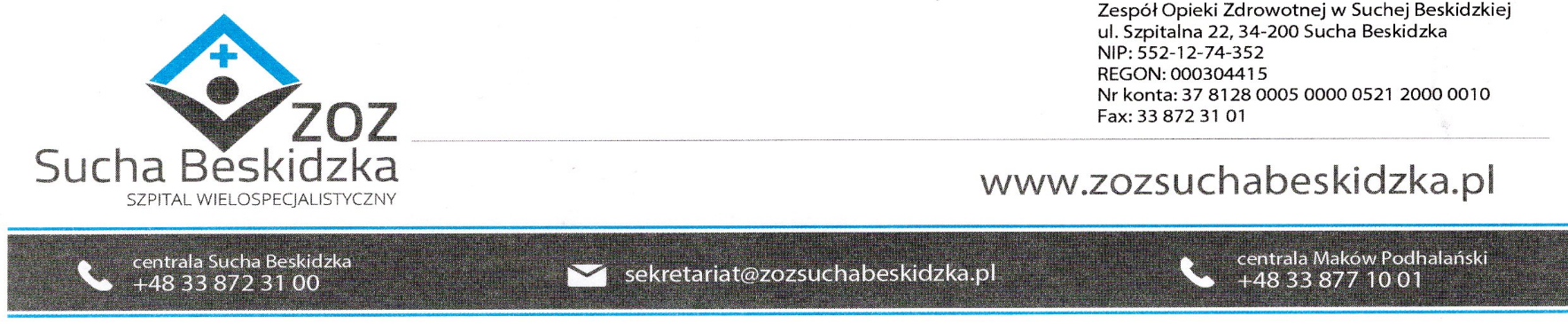 Znak: ZOZ.V.010/DZP/13/23                                             Sucha Beskidzka dnia 31.05.2023r.      Dotyczy: Przetarg na dostawę urządzeń wielofunkcyjnych.                         Dyrekcja Zespołu Opieki Zdrowotnej w Suchej Beskidzkiej informuje                                o zmianie terminów:Termin składania ofert 05.06.2023r. godzina 10:00Termin otwarcia oferta 05.06.2023r. godzina 11:00Termin związania ofertą: 04.07.2023r.W załączeniu ogłoszenie o zmianie ogłoszenia w BZP.